Приложение № 1УтвержденоПриказ Министерства культуры Донецкой Народной Республикиот 07.07.2015 №  148-од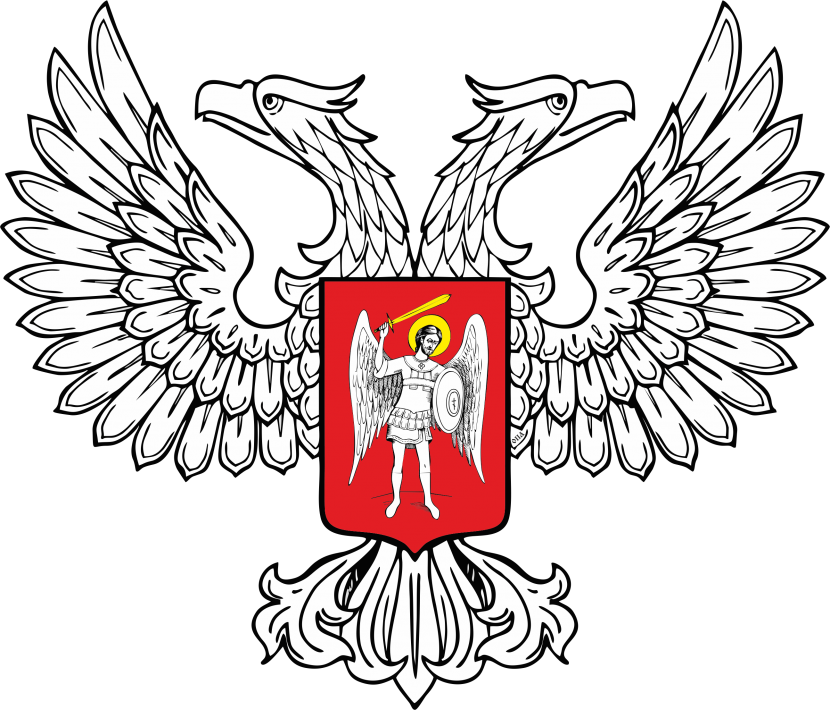 ПОЛОЖЕНИЕо проведении конкурса чтецов и поэтов-любителей «В сердце моем - Донбасс»I. ОБЩИЕ ПОЛОЖЕНИЯКонкурс чтецов и поэтов-любителей «В сердце моем - Донбасс» (далее  –  Конкурс) проводится ежегодно.2. Конкурс проводится Министерством культуры Донецкой Народной Республики и государственным учреждением культуры «Донецкий республиканский учебно-методический центр культуры и искусства».3. Цель Конкурса:	- развитие и популяризация искусства художественного слова в Донецкой Народной Республике;- воспитание средствами художественного слова любви к родному краю, к людям, живущим на территории Донецкой Народной Республики; - повышение уровня самосознания жителей Республики;- ознакомление общественности с творчеством чтецов и поэтов-любителей;- пропаганда творчества лучших чтецов и поэтов-любителей Донецкой Народной Республики.4. Задачи Конкурса:- выявление и поддержка талантливых чтецов и поэтов-любителей;2- привлечение широких слоёв населения Республики к занятию искусством художественного слова и поэтическому творчеству;- создание новых и поддержка существующих коллективов художественного слова и поэтических клубов;- повышение эстетического уровня любителей художественного слова Донецкой Народной Республики;- определение лучших исполнителей и поэтов для их дальнейшего привлечения к участию в конкурсах и фестивалях.II. ПОРЯДОК ПРОВЕДЕНИЯ КОНКУРСА И ПОДАЧИ ДОКУМЕНТОВ1.  Сроки и график проведения, состав организационного комитета и жюри Конкурса определяются приказом министерства культуры Донецкой Народной Республики.2. Конкурс предусматривает конкурсные выступления, проведение конференций и творческих встреч с мастерами художественного слова, гала-концерт победителей, мастер-классы ведущих специалистов искусства художественного слова.3. Конкурсные выступления проходят в три тура:1-й тур 	– отборочный – в городах и районах Республики; 2-й тур 	– заочный,  в г. Донецке, по материалам и заявкам городских и районных конкурсов;3-й тур 	– финальный в г. Донецке. 4. Фестиваль-конкурс проводится по следующим номинациям:- чтецы-любители, чтецы-студенты ВУЗов;- чтецы-учащиеся учебных заведений культуры и искусства;- коллективы художественного слова;- поэты-любители;- поэтические клубы.  5. Каждая номинация рассматривается по 4 возрастным категориям:I категория 	- 10 – 14 лет;II категория 	- 15 –18 лет;III категория 	- 19 – 34 лет;IV категория 	- от 35 лет.36. Программа конкурсного выступления предусматривает:- чтецы и поэты исполняют два произведения продолжительностью 
до 7 минут; - коллективы исполняют одно произведение продолжительностью до 15 минут.- в финальном туре исполняется одно из представленных на конкурс произведений по рекомендации жюри заочного тура. 7. Определение победителей Конкурса осуществляется по следующим критериям: Чтецы:- соответствие произведения тематике конкурса, возрасту конкурсанта;- исполнительское мастерство, артистичность;- дикция, логика речи, раскрытие смысла заложенного автором;- эмоциональность и выразительность исполнения.Поэты:- стилистическая грамотность, метафоричность, единство образной системы;- точность рифм, стройность ритма;- мелодичность проговаривания, логическая связанность;- глубина подачи материала, эмоциональное воздействие;8. Участники Конкурса подают заявку участника Конкурса чтецов и поэтов-любителей «В сердце моем - Донбасс» по форме, приведенной в приложении.К заявке прилагаются:- от чтецов аудиозапись двух произведений в МР3 формате;- от поэтов-любителей два произведения, напечатанные в электронном варианте и аудиозапись в МР3 формате.Заявка и записи оргкомитетом не возвращаются.III. УЧАСТНИКИ КОНКУРСА1. В Конкурсе принимают участие чтецы-любители, коллективы художественного слова, поэты-любители, поэтические клубы учреждений культуры независимо от ведомственной принадлежности, учебных заведений и внешкольных учреждений, работающих вне юридических организаций. 2. Возраст участников конкурса от 10 лет.4IV. НАГРАЖДЕНИЕ УЧАСТНИКОВ И ИНФОРМАЦИОННОЕ ОБЕСПЕЧЕНИЕ КОНКУРСА 1. Все участники финального тура Конкурса получают звание дипломантов и награждаются памятными дипломами.	2. Исполнители и произведения – победители Конкурса награждаются дипломами, памятными сувенирами за Гран–при, первое, второе и третье место. По решению жюри Гран-при, а также призовые места могут не присуждаться.3. Жюри может присуждать дипломы и специальные призы:«За лучшее исполнение»«За артистичность»«За оригинальность»«За лучший образ»«За подготовку победителя» - для руководителей и другие.	4. По результатам конкурса выпускается сборник лучших произведений поэтов-любителей «В моем сердце – Донбасс».5. Мероприятия по проведению Конкурса освещаются в СМИ, на Донецком республиканском телевидении и в эфире местных телерадиокомпаний.V. ФИНАНСОВЫЕ УСЛОВИЯ КОНКУРСА1. Финансирование Конкурса осуществляется за счет государственных органов и органов местного самоуправления в рамках утвержденных ассигнований, предусмотренных в республиканском и местном бюджетах Донецкой Народной Республики на соответствующие мероприятия; привлечения других источников финансирования и поступлений, не запрещенных существующим законодательством.2. Расходы на содержание, проезд и командировочные участников Конкурса осуществляются за счет командирующей стороны.Первый заместитель министра 						М.В. Желтяков